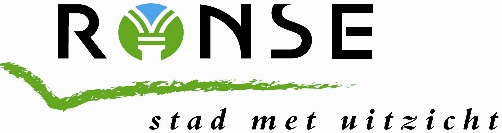 Dienst Mobiliteit en Duurzaamheid				Datum: ………………………….Grote Markt 12 – 9600 Ronse				Dossiernummer: …………………Tel. 055/23 27 53E-mail: signalisatie@ronse.beAanvraag voor het signaleren van werken en verkeersbelemmeringen op de openbare wegAanvragerNaam : …………………………………………………………………………………………..Adres: …………………………………………………………………………………………...Tel: ……………………………………………………………………………………………...E-mail: …………………………………………………………………………………………..OpdrachtgeverNaam : …………………………………………………………………………………………..Adres : …………………………………………………………………………………………..Tel :  …………………………………………………………………………………………….E-mail : ………………………………………………………………………………………….VeiligheidscoördinatorNaam : …………………………………………………………………………………………..Adres : …………………………………………………………………………………………..Tel : ……………………………………………………………………………………………..E-mail: …………………………………………………………………………………………..Verantwoordelijke signalisatieNaam: …………………………………………………………………………………………...Adres: …………………………………………………………………………………………...Tel: ……………………………………………………………………………………………...E-mail: …………………………………………………………………………………………..Aard van de werkzaamheden………………………………………………………………………………………………………………………………………………………………………………………………………………………………………………………………………………………………………Adres/plaats der werken……………………………………………………………………………………………………………………………………………………………………………………………………Bebouwde kom:     JA/NEENStraat afgesloten :  JA/NEEN		-enkel voor zwaar vervoer (uitgez. De Lijn) ja/neen						-voor alle verkeer incl. fietsers en bromfietsers ja/neen					- voor alle verkeer incl. voetgangers		 ja/neenBeurtelingse doorgang: JA/NEEN	- voorrangsborden B19/B21 			ja/neen					- tijdelijke driekleurige verkeerslichten	ja/neenVoorziene of te verwachten verkeersimpact (omschrijf gedetailleerd de mogelijke verkeershinder, hoe het verkeer zal circuleren, afgesloten, omgelegd of omgeleid worden).………………………………………………………………………………………………….………………………………………………………………………………………………….………………………………………………………………………………………………….………………………………………………………………………………………………….………………………………………………………………………………………………….Voorziene periodeAantal werkdagen:………………………………………………………………………………Van …………………………………..tot ………………………………………………………De werkzaamheden inclusief het plaatsen van de signalisatie op de openbare weg, mogen de eerste dag pas aanvangen na 09.00 uur tenzij anders vergund.Bij te voegen documenten- Plan op schaal met opgave van alle nuttige afmetingen met betrekking tot de oppervlakte van het openbaar domein die zal ingenomen worden;- Signalisatieplan met omstandige opgave van alle signalisatiemiddelen die zullen aangewend worden vóór de aanvang van de werkzaamheden;- Plan van fasering van de werken;- In voorkomend geval: een kopie van de toelating voor het signaleren van werken en verkeersbelemmeringen op het grondgebied van een andere gemeente.Nuttige inlichtingen- Het formaat en de plaatsing van de verkeersborden moet beantwoorden aan de voorschriften van het ministerieel besluit van 11/10/1976, het M.B. van 7 mei 1999 en het Standaardbestek 250 voor de wegenbouw in Vlaanderen;- Indien de werkzaamheden in fasen verlopen zal vóór de aanvang van elke fase een aangepast signalisatieplan ter goedkeuring voorgelegd worden ;- Indien verkeerssignalisatie, wegomlegging of omleidingen op het grondgebied van een andere gemeente moeten aangebracht worden dan is de toelating voor het signaleren van werken en  verkeersbelemmeringen van die gemeente vereist. In voorkomend geval zal een kopie van deze toelating aan dit dossier toegevoegd worden;- Voor wat de gewestwegen betreft mag het openbaar domein langer dan 24 uur ingenomen worden nadat de aanvrager tevens een vergunning heeft bekomen van de Vlaamse overheid, Agentschap Infrastructuur, Wegen en Verkeer Oost-Vlaanderen;- De openbare weg dient zo nodig gereinigd te worden om de veiligheid van het verkeer van voertuigen en zwakke weggebruikers te verzekeren;- De burgemeester of zijn gemachtigde kan het signalisatieplan, het wegomleggingspan of het omleidingsplan steeds laten wijzigen of aanpassen. Indien de aangebrachte signalisatie ontoereikend is of niet conform is met het goedgekeurde signalisatieplan en/of de afgeleverde vergunning, dan kan de burgemeester of zijn gemachtigde aanpassingen aan de signalisatie opleggen aan de aanvrager(s), de aannemer(s), eigenaar(s) of gebruiker(s) en dit met het oog op de veiligheid van doorgang en vlotheid van het verkeer;- Indien vereist kan de burgemeester of zijn gemachtigde onmiddellijk en ambtshalve de nodige signalisatie doen aanbrengen op kosten van de vergunninghouder;- De burgemeester of zijn gemachtigde kan steeds de werken stilleggen. De kosten die daaruit voortvloeien zijn ten laste van de vergunninghouder. Het stilleggen van de werkzaamheden wegens ontoereikende signalisatie kan door de vergunninghouder of zijn (onder)aannemer(s) niet worden aangegrepen om een schadevergoeding of een verlenging van de uitvoeringstermijn te bekomen.								Handtekening van de aanvrager